BLOMSKOGS KYRKA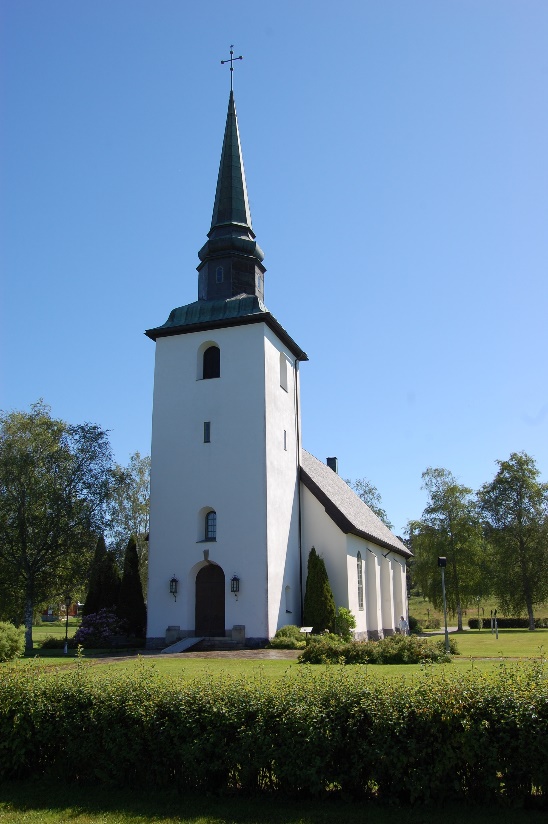 1929 Kyrkan är en så kallad långskeppskyrka med skiffertak. Över ingången mot väster reser sig det smäckra tornet med koppartak, ca 39 m över markplanet. Från kyrktrappan har man en god utsikt över den nya och gamla kyrkogården med det vackra Blomskogstjärnet i bakgrunden.Öppettider under perioden 29 juni- 31 juliTorsdagar kl. 16.00 - 18.00 ( 2/7, 9/7, 16/7)Söndag  19 juli kl. 15.00 – 17.00 (Gudstjänst i föreningshuset kl. 14.00.)Torsdag 23 juli kl. 16.00 – 18.00Söndag 26 juli kl. 11.00 – 14.00 (Gudstjänst i kyrkan 11.00)Lördag den 4 juli Kyrkobyggnadens dag 17.00 – 20.00 